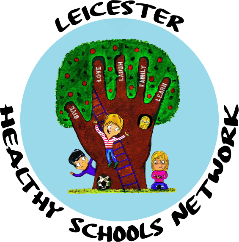 		IMAGE